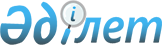 Экономикалық және өнеркәсіптік ынтымақтастық пен алмасу жөніндегі Қазақстан - Италия жұмыс тобының 1998 жылғы қыркүйектегі бірінші отырысының барысында қол жеткізілген келісімдер мен уағдаластықтарды іске асыру жөніндегі іс-шаралардың жоспары туралыҚазақстан Республикасы Үкіметінің Қаулысы 1999 жылғы 1 шілде N 914

      Экономикалық және өнеркәсіптік ынтымақтастық пен алмасу жөніндегі Қазақстан - Италия жұмыс тобының 1998 жылғы қыркүйектегі бірінші отырысының барысында қол жеткізілген келісімдер мен уағдаластықтарды іске асыру, өзара тиімді ынтымақтастықты қамтамасыз ету, екіжақты сауда-экономикалық қатынастарды одан әрі кеңейту және жандандыру мақсатында Қазақстан Республикасының Үкіметі қаулы етеді: 

      1. Қоса беріліп отырған Экономикалық және өнеркәсіптік ынтымақтастық пен алмасу жөніндегі Қазақстан - Италия жұмыс тобының 1998 жылғы қыркүйектегі бірінші отырысының барысында қол жеткізілген келісімдер мен уағдаластықтарды іске асыру жөніндегі іс-шаралардың жоспары (бұдан әрі - Іс-шаралар жоспары) бекітілсін. 

      2. Қазақстан Республикасының министрліктері, ведомстволары, мемлекеттік комитеттері Іс-шаралар жоспарында көзделген тапсырмаларды орындау жөнінде нақты шаралар қабылдасын.     3. Осы Іс-шаралар жоспарының орындалуын бақылау Қазақстан Республикасының Энергетика, индустрия және сауда министрлігіне жүктелсін.     4. Осы қаулы қол қойылған күнінен бастап күшіне енеді.     Қазақстан Республикасының     Премьер-министрі                                              Қазақстан Республикасы                                                Премьер-Министрінің                                              1996 жылғы 1 шілдедегі                                            N 914 қаулысымен бекітілген            Экономикалық және өнеркәсіптік ынтымақтастық пен алмасу            жөніндегі Қазақстан - Италия жұмыс тобының 1998 жылғы              қыркүйектегі бірінші отырысы барысында қол жеткен       келісімдер мен уағдаластықтарды жүзеге асыру жөніндегі шаралар                                   Жоспары ________________________________________________________________________|N  |                  Шаралар                    |    Орындау  нысаны   ||___|_____________________________________________|______________________||1. |Қазақстан Республикасының қолданылып жүрген  |Келіссөздер жүргізу   ||   |нормативтік құқықтық актілеріне сәйкес       |                      ||   |әкелінетін өнімдерді (италия тарапынан)      |                      ||   |сертификаттаудың тәртібі мен рәсімін         |                      ||   |пысықтау                                     |                      ||___|_____________________________________________|______________________||2. |- кредиттер беру жоспарындағы банктераралық  |Келіссөздер жүргізу   ||   |  қатынастарды                               |                      ||   |- италия кәсіпкерлерінің қатысуымен          |                      ||   |  инвестициялық жобаларды кредиттеудің       |                      ||   |  мүмкіндіктерін зерделеу                    |                      ||___|_____________________________________________|______________________||3. |Төмендегі салаларға инвестициялар тарту      |Итальян бизнесінің    ||   |саласында ынтымақтастықтың басым бағыттары   |өкілдерімен           ||   |бойынша жобалар тізбесін әзірлеу:            |келіссөздер жүргізу   ||   |- өңдеу өнеркәсібі;                          |                      ||   |- электр энергетикасы;                       |                      ||   |- аграрлық сектор;                           |                      ||   |- өндірістік және тұрғын үй құрылысы;        |                      ||   |- сауда, қонақ үй бизнесі және туризм;       |                      ||   |- шағын және орта кәсіпкерлік                |                      ||___|_____________________________________________|______________________||4. |Кәсіпкерлікті дамыту жөнінде жағдайлар жасау |Италияның тиісті      ||   |үшін нормативтік-құқықтық базаны жетілдіру   |ведомстволарымен      ||   |                                             |әзірлеу               ||___|_____________________________________________|______________________||5. |Италияның Қазақстандағы сыртқы сауда         |Келіссөздер жүргізу   ||   |институтының (ИЧЕ) өкілдігімен және Италияның|                      ||   |Шетелде бірлескен кәсіпорындар құру          |                      ||   |жөніндегі мемлекеттік мекемесімен (СИМЕСТ)   |                      ||   |бірлескен инвестициялық жобаларды            |                      ||   |жарнамалық-ақпараттық қолдауды               |                      ||   |ұйымдастырудағы ынтымақтастық                |                      ||___|_____________________________________________|______________________||6. |Кәсіпкерлік пен шағын бизнесті, машина       |Итальян фирмаларының  ||   |жасауды, жеңіл өнеркәсіп пен ауыл            |сарапшыларын тарта    ||   |шаруашылығын қолдауға және дамытуға арналған |отырып келіссөздер    ||   |жеңілдік кредиттер беру мүмкіндігі туралы    |жүргізу               ||   |Италияның қаржы институттарымен (СИМЕСТ,     |                      ||   |ИСАЧЕ, ИЧЕ, Медио Кредито Чентрале,          |                      ||   |Конфиндустрия) келіссөздер жүргізу           |                      ||   |                                             |                      ||   |Инвестициялық жобаларды кепілдеу үшін        |СИМЕСТ-пен жұмыс      ||   |бірлескен қорлар жасау                       |байланысын жандандыру ||___|_____________________________________________|______________________||7. |Ауыл шаруашылығында, тұрмыстық қызмет        |Қазақстан Республикасы||   |көрсетуде және қоғамдық тамақтандыруда       |Үкіметінің қаулысы    ||   |лизингтік компания құру                      |                      ||___|_____________________________________________|______________________||8. |Білім беру бағдарламаларының бірлескен қорын |                      ||   |жасау және мына тақырыптарға семинарлар      |                      ||   |өткізу:                                      |                      ||   |1. Италия-Қазақстан:                         |Семинар               ||   |   Алматы қаласындағы бірлескен шағын бизнес |                      ||   |   проблемалары                              |                      ||   |2. Қамсыздандыру және шағын бизнес:          |Семинар               ||   |   халықаралық тәжірибе және дамытудың       |                      ||   |   келешегі                                  |                      ||   |3. Қазақстанның Бүкілдүниежүзілік Сауда      |Семинар               ||   |   Ұйымына кіру проблемалары                 |                      ||___|_____________________________________________|______________________||9. |Тарату процесінде тұрған өнеркәсіптік        |Қазақстан Республикасы||   |кәсіпорын негізінде аймақтық бизнес-инкубатор|Үкіметінің қаулысы    ||   |құру жөніндегі сынақ жобаны жүзеге асыру     |                      ||___|_____________________________________________|______________________||10.|Қазақстанда жұмыс істейтін және              |Қазақстан Республикасы||   |ынтымақтастықты тереңдетуге мүдделі итальян  |Үкіметінің қаулысы    ||   |фирмаларының үлестік қатысуы есебінен        |                      | |   |венчурлік қор жасау                          |                      ||___|_____________________________________________|______________________||11.|Шаралар жоспары тармақтарының жүзеге асырылуы|                      ||   |туралы ҚР Энергетика, индустрия және сауда   |                      ||   |министрлігіне есеп беру                      |                      ||___|_____________________________________________|______________________|таблицаның жалғасы ________________________________________________________________________|    Орындау мерзімі    |             Орындау үшін жауаптылар            ||_______________________|________________________________________________||1999 жылдың III тоқсаны|Энергетика, индустрия және сауда министрлігі,   ||                       |(Стандарттау, метрология және сертификаттау     ||                       |жөніндегі комитет), Сыртқы істер министрлігі    ||_______________________|________________________________________________||1999 жылдың III тоқсаны|Қаржы министрлігі, Қазақстан Республикасының    ||                       |Ұлттық банкі, Қазақстанның Эксимбанкі, Қазақстан||                       |Республикасының инвестициялар жөніндегі         ||                       |агенттігі, Сыртқыісмині, Шағын бизнесті қолдау  ||                       |жөніндегі агенттік, Шағын кәсіпкерлікті дамыту  ||                       |қоры (келісім бойынша)                          ||_______________________|________________________________________________||1999 жылдың III тоқсаны|Қазақстан Республикасының инвестициялар         | |                       |жөніндегі агенттігі, Энергетика, индустрия және ||                       |сауда министрлігі, Ауыл шаруашылығы министрлігі,||                       |Шағын бизнесті қолдау жөніндегі агенттік,       ||                       |"Қазинвест" Республикалық мемлекеттік кәсіпорын,||                       |Шағын кәсіпкерлікті дамыту қоры (келісім        ||                       |бойынша), Көлік, коммуникация және туризм       ||                       |министрлігі, Сыртқы істер министрлігі           ||_______________________|________________________________________________||1999 жылдың III тоқсаны|Шағын бизнесті қолдау жөніндегі агенттік, Шағын ||                       |кәсіпкерлікті дамыту қоры (келісім бойынша),    ||                       |Қазақстан Республикасының инвестициялар         ||                       |жөніндегі агенттігі, Әділет министрлігі, Сыртқы ||                       |істер министрлігі                               ||_______________________|________________________________________________||Тұрақты                |Энергетика, индустрия және сауда министрлігі,   ||                       |Сыртқы істер министрлігі, Қазақстан             ||                       |Республикасының инвестициялар жөніндегі         ||                       |агенттігі, Шағын бизнесті қолдау жөніндегі      ||                       |агенттік, "Қазинвест" Республикалық мемлекеттік ||                       |кәсіпорын                                       ||_______________________|________________________________________________||1999 жылдың III тоқсаны|Қазақстан Республикасының инвестициялар         ||                       |жөніндегі агенттігі, Қазақстан Республикасының  ||                       |Ұлттық банкі, Қазақстанның Эксимбанкі, Қаржы    ||                       |министрлігі, Шағын бизнесті қолдау жөніндегі    ||                       |агенттік, Энергетика, индустрия және сауда      ||                       |министрлігі, Ауыл шаруашылығы министрлігі,      ||                       |Сыртқы істер министрлігі                        ||_______________________|________________________________________________||1999 жылдың IV тоқсаны |Энергетика, индустрия және сауда министрлігі,   ||                       |Шағын бизнесті қолдау жөніндегі агенттік,       ||                       |Қазақстан Республикасының инвестициялар         ||                       |жөніндегі агенттігі, Қаржы министрлігі, Ауыл    ||                       |шаруашылығы министрлігі, Шағын кәсіпкерлікті    ||                       |дамыту қоры (келісім бойынша)                   ||_______________________|________________________________________________||1999 жыл               |Шағын бизнесті қолдау жөніндегі агенттік, Сыртқы||Алматы қаласында       |істер министрлігі, Қазақстан Республикасының    ||                       |инвестициялар жөніндегі агенттігі, Қазақстан    ||                       |кәсіпкерлері форумының кеңесі (келісім бойынша),||                       |Шағын кәсіпкерлікті дамыту қоры (келісім        ||                       |бойынша)                                        ||                       |                                                ||1999 жыл               |Шағын бизнесті қолдау жөніндегі агенттік,       ||Алматы қаласында       |Қазақстан Республикасының Ұлттық банк, Сыртқы   ||                       |істер министрлігі, Қаржы министрлігі, Қазақстан ||                       |кәсіпкерлері форумының кеңесі (келісім бойынша),||                       |Шағын кәсіпкерлікті дамыту қоры (келісім        ||                       |бойынша), Қазақстан сақтандырушыларының одағы   ||                       |(келісім бойынша)                               ||                       |                                                ||1999 жыл               |Энергетика, индустрия және сауда министрлігі    ||_______________________|________________________________________________||1999 жылдың IV тоқсаны |Шағын бизнесті қолдау жөніндегі агенттік,       ||                       |Энергетика, индустрия және сауда министрлігі,   ||                       |Қаржы министрлігі, Мемлекеттік кіріс            ||                       |министрлігі, Қазақстан Республикасының          ||                       |инвестициялар жөніндегі агенттігі, Шағын        ||                       |кәсіпкерлікті дамыту қоры (келісім бойынша),    ||                       |Қазақстан кәсіпкерлері форумының кеңесі         ||                       |(келісім бойынша)                               ||_______________________|________________________________________________||1999 жылдың IV тоқсаны |Шағын бизнесті қолдау жөніндегі агенттік,       ||                       |Қазақстан Республикасының инвестициялар         ||                       |жөніндегі агенттігі, Қаржы министрлігі, Шағын   ||                       |кәсіпкерлікті дамыту қоры (келісім бойынша)     ||_______________________|________________________________________________||Тоқсан сайын           |Қазақстан Республикасының инвестициялар         ||                       |жөніндегі агенттігі, Сыртқы істер министрлігі,  ||                       |Энергетика, индустрия және сауда министрлігі,   ||                       |Әділет министрлігі, Мемлекеттік кіріс           ||                       |министрлігі, Қазақстан Республикасының Ұлттық   ||                       |банкі, Қазақстанның Эксимбанкі, Ауыл шаруашылығы||                       |министрлігі, Қаржы министрлігі, Көлік,          ||                       |коммуникация және туризм министрлігі, Шағын     ||                       |бизнесті қолдау жөніндегі агенттік, Шағын       ||                       |кәсіпкерлікті дамыту қоры (келісім бойынша),    ||                       |Қазақстан кәсіпкерлері форумының кеңесі (келісім||                       |бойынша),                                       ||                       |Қазақстан сақтандырушыларының одағы (келісім    ||                       |бойынша), "Қазинвест" Республикалық мемлекеттік ||                       |кәсіпорын                                       ||_______________________|________________________________________________|    Оқығандар:   Орынбекова Д.   Кобдалиева Н.              
					© 2012. Қазақстан Республикасы Әділет министрлігінің «Қазақстан Республикасының Заңнама және құқықтық ақпарат институты» ШЖҚ РМК
				